//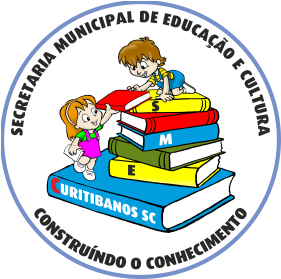 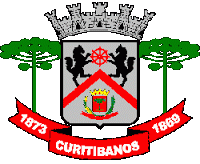 EDITAL IV FEIRA MUNICIPAL DO CONHECIMENTO 20221. DA ENTIDADEA Secretaria de Educação e Cultura de Curitibanos, realizará a IV Feira Municipal do Conhecimento entre os dias, 10/05/2022 à 07/10/2022 com exposição de trabalhos mediante as normas contidas no presente regulamento. Na forma da Lei nº6.145/2019.2. OBJETIVOS DO EVENTOI. Estimular a investigação e a busca de conhecimento de forma cotidiana e integrada com toda a comunidade escolar;II. Envolver participações ativas, práticas e conceituais de alunos e professores, na construção e desenvolvimento de projetos;III. Incentivar a participação dos alunos e professores em eventos científicos desta natureza;IV. Desenvolver o senso crítico de um bom cidadão, através das metodologias ativas, trabalho em grupo, interpretação, leitura, socialização, troca de experiências e adquirindo ainda mais conhecimento sobre o tema trabalhado;V. Estimular a participação de professores e estudantes da Rede Municipal de Ensino em projetos voltados para o uso de tecnologias, bem como o desenvolvimento de habilidades e competências, propostos na BNCC.3. JUSTIFICATIVAPensando no desenvolvimento cognitivo dos alunos da Rede Municipal, a Secretaria de Educação e Cultura, desenvolverá o projeto IV Feira Municipal do Conhecimento, nas Unidades da Rede Municipal de Ensino.O projeto abrangerá todas as disciplinas sendo interdisciplinar e envolvendo a tecnologia dentro do projeto TechEducação, como referência o tema DE LIVRE ESCOLHA, cada Instituição desenvolverá um trabalho de pesquisa dentro da sua Unidade, onde todas as turmas deverão participar. Ficando a cargo de cada UE (Unidade Escolar) a forma como organizará a Etapa Escolar.Cada UE organizará a IV Feira do Conhecimento interna (Etapa Escolar), todas as turmas devem participar com um projeto, para a Etapa Escolar fica a cargo da instituição a seleção democrática dos melhores projetos para Etapa Municipal Final.Na Etapa Municipal Final um grupo de *avaliadores selecionarão os melhores trabalhos, que serão divulgados no evento de premiação, conforme o cronograma.4. PROGRAMAÇÃOA IV Feira Municipal do Conhecimento, acontecerá entre os dias 10/05 à 07/10/2022, consistindo em 4 etapas definidas no quadro abaixo.*Os avaliadores para etapa municipal final serão nomeados pela Secretaria de Educação e Cultura.A culminância ocorrerá na Etapa Municipal Final, com a classificação dos melhores trabalhos selecionados e em andamento na pesquisa, esta etapa será feita através de exposição aberta a toda comunidade, com envio de convites para todas as Unidades Escolares (Municipal, Estadual e Privadas), nos períodos vespertino e noturno. 5. DESCRIÇÃO GERAL DO PROJETO CIENTÍFICO DA IV FEIRA MUNICIPAL DO CONHECIMENTO5.1 Da AbrangênciaO propósito é envolver, incentivar e divulgar aos diretores, orientadores, professores e alunos da Rede Municipal de Ensino as práticas e etapas do desenvolvimento científico apresentado através dos projetos.Divulgar e convidar para apreciação da IV Feira do Conhecimento as redes (Estadual e Privada).5.2 Dos Projetos ParticipantesDeverão participar todos os alunos em suas respectivas séries e turnos, relacionados às categorias propostas neste Edital.5.3 Dos Critérios de Participação/Orientação dos Projetos Científicos5.3.1 Dos Critérios de Participação/Orientação dos Projetos Científicos na Educação InfantilI. Serão aceitos projetos formados pela turma, podendo haver troca dos alunos expositores;II. Os projetos deverão ter a participação dos 2 (dois) professores regentes da sala, e nas turmas, que tiver 2° professor, o mesmo, deverá incluir no projeto as adaptações necessárias para os alunos especiais; e inclusive participar da apresentação no dia da exposição;III. Em situações onde o professor estiver de atestado médico, será premiado o professor substituto titular.5.3.2 Dos Critérios de Participação/Orientação dos Projetos Científicos no Ensino Fundamental II. Serão aceitos projetos formados pela turma, podendo haver troca dos alunos expositores.II. Os projetos deverão ter a participação de 01 (um) professor orientador; nas turmas, que tiver 2° professor, o mesmo, deverá incluir no projeto as adaptações necessárias para os alunos especiais; e inclusive participar da apresentação no dia da exposição.III. O professor que trabalha em duas turmas (matutino, vespertino) deverá desenvolver projetos específicos para cada turma;IV. Os professores regentes do Fund I, que trabalham 40 horas na mesma UE, poderão em comum acordo com a equipe gestora, oferecer a oportunidade para professores de áreas específicas (Ed física e Arte) desenvolver um projeto junto a turma;V. Em situações onde o professor regente estiver de atestado médico, será premiado o professor substituto titular; desde que tenha realizado mais de 70 % do projeto desenvolvido. 5.3.3 Dos Critérios de Participação/Orientação dos Projetos Científicos no Ensino Fundamental II I. Serão aceitos projetos formados pela turma, devendo estar dividida em grupos de quatro alunos, com rotatividade dos expositores, toda turma deverá participar;II. Os projetos deverão ter a participação de 01 (um) professor orientador; nas turmas, onde tiver 2° professor, o mesmo, deverá incluir no projeto as adaptações necessárias para os alunos especiais, e inclusive participar da apresentação no dia da exposição. III. Cada Unidade Escolar organizará critérios para que um professor de área especifica desenvolva um projeto em pelo menos uma turma, ocupando apenas o horário de sua disciplina;IV. Cada professor poderá orientar até dois projetos desde que seja em Unidades Escolares diferentes, tanto na Etapa Escolar como na etapa Municipal Final;V. Em situações onde o professor estiver de atestado médico, será premiado o professor substituto titular.5.4 Das Categorias e do Processo de Seleção5.4.1 CategoriasSerão premiadas as categorias conforme descritas abaixo:A classificação por categoria será conforme o número de alunos por instituição, seguindo a seguinte tabela:5.4.2 Dos Projetos CientíficosCada sala/turma apresentará projetos contemplando o tema de livre escolha para a IV Feira Municipal do Conhecimento. Devendo ser utilizado diversos recursos, bem como, a utilização de ferramentas tecnológicas no desenvolvimento dos projetos.5.4.3 Das etapasOs projetos deverão ser apresentados seguindo um cronograma de exposição que consiste em 2 etapas.Primeira Etapa Escolar: Apresentação na escola dos projetos dos alunos com visitações de alunos, professores, pais e comunidade geral, das 14:00 às 19:00.Segunda Etapa Municipal: Apresentação da Educação Infantil no CENTRO DE EDUCAÇÃO CORACY PIRES DE ALMEIDA, e dos alunos do Ensino Fundamental I e II no Núcleo Municipal Rotary, dos projetos selecionados na primeira etapa. Aberto para visitação de toda comunidade das 14:00 às 19:00.Terceira Etapa: Divulgação dos vencedores e premiação dos projetos selecionados na Etapa Municipal.5.4.3. Da seleçãoFicará a cargo de cada Unidade Escolar organizar a comissão avaliadora da Etapa Escolar Interna, da IV Feira Municipal do Conhecimento.Para a Etapa Municipal Final, um grupo de avaliadores indicados pela Secretaria Municipal de Educação, selecionará os melhores trabalhos para premiação.6. DAS RESPONSABILIDADES6.1 DIREÇÃO E COORDENAÇÃO: Será responsável pela articulação e mobilização da Escola, para o desenvolvimento da pesquisa na rotina escolar, afim de que estes projetos participem das etapas de apresentações e culminância na IV Feira Municipal do Conhecimento. 6.2 DOS PROFESSORES 6.2.1 Dos Professores De Educação Infantil E Ensino Fundamental ISerão responsáveis pela organização, desenvolvimento, apresentação do projeto em suas respectivas salas utilizando as metodologias ativas, bem como, ferramentas tecnológicas da plataforma Office 365 (forms, Sway, teams) atuando no estudo da pesquisa, experimentos, análises de dados, entrevistas, banner, dentre outros.6.2.2 Dos Professores Do Ensino Fundamental II É de responsabilidade de cada professor orientar e acompanhar, estabelecendo semanalmente metas em sua turma que atuará como colaborador, utilizando as metodologias ativas, bem como, ferramentas tecnológicas da plataforma Office 365 (forms, Sway, teams) atuando no estudo da pesquisa, experimentos, análises de dados, entrevistas, banner, dentre outros.6.3 DOS PAIS E ALUNOS: Ficam responsáveis em pesquisar, realizar experiências, entrevistas, análises e seguir as orientações do professor orientador, cumprindo as metas por ele estabelecidas. Também é de responsabilidade dos alunos, o registro diário das etapas que realizaram para desenvolver o projeto, relatando todos os fatos e datas respectivas, bem como a confecção de materiais.7. DA INSCRIÇÃO7.1 Os responsáveis pelos trabalhados selecionados na Etapa Escolar em cada Unidade Escolar, deverão preencher os seguintes anexos:I. Ficha de Inscrição por Projeto/Dados de Identificação – Anexo III. Anexar junto a ficha de inscrição o Projeto – modelo do projeto anexo II7.2. Procedimento da Inscrição (Etapa Municipal)a) A Inscrição: Deverão estar discriminados na ficha de inscrição, os alunos expositores e horário de apresentação bem como o resumo do projeto. As fichas de inscrições deverão ser entregues na Secretaria Municipal de Educação e Cultura, no Departamento de Ensino nos dias 05 e 06 de setembro de 2022.8. LOCAIS DE APRESENTAÇÃOA primeira etapa será em cada Unidade Escolar, a segunda etapa da Educação Infantil será no Centro de Educação Infantil Coracy Pires de Almeida, do Ensino Fundamental I e II será realizada no Núcleo Municipal Rotary, cada instituição terá a responsabilidade de organizar materiais e equipamentos, que forem necessários e sobre eles assumir total responsabilidade.As exposições dos trabalhos na Etapa Escolar; deverão ocupar um espaço de no máximo 3m x 3m. Para os projetos que farão uso de equipamentos tecnológicos contarão com um espaço destinados aos mesmos. Na Etapa Municipal, além de respeitar o espaço de 3m x 3m, deverá ser utilizando gazebo em sua organização, sujeito a penalidade caso o projeto não cumpra com o espaço delimitado. Para os projetos que farão uso de equipamentos tecnológicos contarão com um espaço destinados aos mesmos.   Os locais poderão ser personalizados com fotos e/ou colagens de forma organizada e criativa, não sendo indicada a poluição visual nem ultrapassar o espaço disponibilizado.9. REGRAS DE SEGURANÇATodo material utilizado para realização da IV Feira Municipal do Conhecimento passará pela conferência da Unidade Escolar, sendo ela responsável pela segurança dos alunos e visitantes. 10. CRITÉRIOS DE AVALIAÇÃO DOS PROJETOS ETAPA MUNICIPAL FINAL10.1 Da Avaliação:A desenvoltura oral na defesa do trabalho, expondo como foi o estudo durante esse período será o foco principal da avaliação.Cada projeto será avaliado por, 03 (três) avaliadores, seguindo os critérios descritos no 10.1.2. Durante todo o evento, os alunos expositores nominados na ficha de inscrição deverão permanecer em seu estande no horário e normas descriminadas neste edital. A ausência do estudante no estande sem justificativa poderá ocasionar a desclassificação do projeto. Para categoria de Educação Infantil as salas de Berçário I e Berçário II, onde os alunos são pequenos para permanecer no local, poderá ter dois alunos por vez, ficando a cargo do professor orientador a forma como organizará a exposição dos trabalhos.10.2 CRITÉRIOS DE AVALIAÇÃO10.2.1 Da Apresentação Oral (5 a 10 fracionada)A apresentação deve ser de forma clara e objetiva. Cada equipe dispõe de até 10 minutos, os autores devem planejar com clareza e objetividade a sua apresentação, de modo que o tempo seja otimizado e as informações compartilhadas para que possam ser bem explicadas, deve ser distribuídos pela equipe, de forma que tenha tempo para a sua explanação e ainda tenha tempo para as possíveis perguntas e considerações dos avaliadores. Os expositores deverão se apresentar com UNIFORME da Rede Municipal de Ensino e devidamente identificados (crachá padronizado pela Secretaria de Educação).10.2.2 Criatividade e Inovação (5 a 10 fracionada)A criatividade é o momento em que reunimos as referências, idealizamos uma metodologia e o conhecimento. Inovação acontece quando a ideia é colocada em prática. Assim, ela gera valores, ideias, aprendizagens e conhecimento. O projeto deverá explorar a criatividade e a inovação dos estudantes permitindo que os mesmos sejam sujeitos das suas aprendizagens. 10.2.3 Metodologia e conhecimento Científico (5 a 10 fracionada)Os estudantes precisam ser capazes de explicar como procederam as suas investigações; apresentando o projeto de acordo com as especificidades descritas neste edital (anexo 02); que instrumentos eles utilizaram para coletar dados; quais as fontes que eles pesquisaram, como eles tiveram acesso a tais fontes, bem como em que período desenvolveram suas pesquisas. Todas estas explicações devem ter como amparo os conhecimentos científicos adquiridos. Precisa demonstrar que aprenderam significativamente os conceitos implicados associados ao trabalho defendido, e que desenvolveram a capacidade de responder questionamentos sobre o seu trabalho de posse dos conhecimentos científicos. 10.2.4 Espaço de apresentação dos trabalhos (5 a 10 fracionada)As exposições dos trabalhos deverão ocupar um espaço de no máximo 3mx3m, utilizando gazebo branco em sua organização, cuidando com a estética na apresentação visual dos trabalhos, deverão estar personalizadas com fotos, cartazes, materiais diversos, colagens... de modo que esteja visualmente claro o que foi desenvolvido no decorrer dos trabalhos, não sendo indicada a poluição visual. Uma cópia do projeto deverá estar em exposição, nas mesas de apresentação. Os projetos deverão estar identificados com “placa padrão”, tanto na Etapa Escolar quanto na Etapa Municipal.11. CLASSIFICAÇÃO E PREMIAÇÃO DOS PROJETOS POR CATEGORIA11.1 Da ClassificaçãoSerão classificados e premiados os projetos que atingirem a maior pontuação, em cada categoria, e de acordo com a sua pontuação, em primeiro, segundo e terceiro lugares.  Ocorrendo empate na classificação, serão utilizados sucessivamente os seguintes critérios de desempate:a) Maior pontuação na categoria Metodologia e conhecimento científico;b) Maior pontuação na categoria Da Apresentação Oral;c) Maior pontuação na Criatividade e Inovação;d) Maior pontuação na categoria Clareza e objetividade na apresentação do trabalho;e) Sorteio.11.2 Da Premiação dos Projetos na culminância 11.2.1 Categoria Educação Infantil – Crianças Bem Pequenas - Berçários I e II, Maternal IAlunos1º LUGAR: Brinquedos e jogos pedagógicos2º LUGAR: Brinquedos e jogos pedagógicosProfessores (As):1º LUGAR: Prêmio Mérito Pedagógico (Valor de um Piso Municipal)2º LUGAR: Prêmio Mérito Pedagógico (Valor de 50% do Piso Municipal)Diretor (A): 1º LUGAR: Prêmio Mérito Pedagógico (Valor de um Piso Municipal)2° LUGAR: Prêmio Mérito Pedagógico (Valor de 50% do Piso Municipal)11.2.2 Categoria Educação Infantil – Crianças Pequenas - Maternal II, PRÉ I e IIAlunos1º LUGAR: Brinquedos e jogos pedagógicos2º LUGAR: Brinquedos e jogos pedagógicos      b)Professores (As):1º LUGAR: Prêmio Mérito Pedagógico (Valor de um Piso Municipal)2º LUGAR: Prêmio Mérito Pedagógico (Valor de 50% do Piso Municipal)Diretor (A): 1º LUGAR: Prêmio Mérito Pedagógico (Valor de um Piso Municipal)2° LUGAR: Prêmio Mérito Pedagógico (Valor de 50% do Piso Municipal)11.2.4 - Categoria Ensino Fundamental  – 1º, 2º e 3ºAnos – Ciclo I Alunos1º LUGAR: Viagem para Parque Ecológico René Frey - FRAIBURGO2º LUGAR: ( Brinquedos e jogos educativos)Professores (As):1º LUGAR: Prêmio Mérito Pedagógico (Valor de um Piso Municipal)2º LUGAR: Prêmio Mérito Pedagógico (Valor de 50% do Piso Municipal)Diretor (A): 1º LUGAR: Prêmio Mérito Pedagógico (Valor de um Piso Municipal)2° LUGAR: Prêmio Mérito Pedagógico (Valor de 50% do Piso Municipal)Orientador 1º LUGAR: Prêmio Mérito Pedagógico (Valor de um Piso Municipal)2° LUGAR: Prêmio Mérito Pedagógico (Valor de 50% do Piso Municipal)11.2.5 – Categoria Ensino Fundamental – 4°, 5º e 6º Anos – Ciclo II Alunos1º LUGAR: Viagem para Zoo Pomerode.2º LUGAR: (Brinquedos e jogos educativos)Professores (As):1º LUGAR: Prêmio Mérito Pedagógico (Valor de um Piso Municipal)2º LUGAR: Prêmio Mérito Pedagógico (Valor de 50% do Piso Municipal)Diretor (A): 1º LUGAR: Prêmio Mérito Pedagógico (Valor de um Piso Municipal)2° LUGAR: Prêmio Mérito Pedagógico (Valor de 50% do Piso Municipal)Orientador 1º LUGAR: Prêmio Mérito Pedagógico (Valor de um Piso Municipal)2° LUGAR: Prêmio Mérito Pedagógico (Valor de 50% do Piso Municipal)11.2.5  - Categoria Ensino Fundamental – 7º, 8º e 9° ano – Ciclo III Alunos1º LUGAR: Viagem para Museu Oceanográfico de Piçarras2º LUGAR: ( Brinquedos e jogos educativos)Professores (As):1º LUGAR: Prêmio Mérito Pedagógico (Valor de um Piso Municipal)2º LUGAR: Prêmio Mérito Pedagógico (Valor de 50% do Piso Municipal)Diretor (A): 1º LUGAR: Prêmio Mérito Pedagógico (Valor de um Piso Municipal)2° LUGAR: Prêmio Mérito Pedagógico (Valor de 50% do Piso Municipal)Orientador 1º LUGAR: Prêmio Mérito Pedagógico (Valor de um Piso Municipal)2° LUGAR: Prêmio Mérito Pedagógico (Valor de 50% do Piso Municipal)11.3 Da Premiação demais participantes	11.3.1 Caso a Unidade Escolar seja premiada em mais de uma categoria o gestor, orientador e professor não poderão acumular premiação, podendo escolher o prêmio.   11.3.2 Para Educação Infantil, Ensino Fundamental I e Ensino Fundamental II a sala vencedora (ganhadora) que possua 2º professor, o mesmo será premiado com a mesma igualmente o professor regente da sala.11.4 Casos OmissosOs casos omissos sobre AVALIAÇÃO, JULGAMENTO E CLASSIFICAÇÃO serão resolvidos pela Comissão Coordenadora da IV FEIRA MUNICIPAL DO CONHECIMENTO.12. SITUAÇÕES PASSÍVEIS DA PENALIDADE DE ELIMINAÇÃOA aluno expositor informado na ficha de inscrição que não comparecer na exposição dos trabalhos, sem justificativa e seu projeto for classificado, não receberá premiação.A não observância das normas estabelecidas neste regulamento implicará prejuízos na avaliação dos projetos inscritos.Atos de indisciplina ou omissão, por parte de todos os alunos, serão encaminhados à Comissão Coordenadora da IV FEIRA MUNICIPAL DO CONHECIMENTO e estarão sujeitos à perda de pontos ou à desclassificação.Casos especiais serão analisados pela Comissão Coordenadora da IV FEIRA MUNICIPAL DO CONHECIMENTO.                                                                              Curitibanos, 10 de maio de 2022PATRICIA MACIEL BASTOS Secretária de Educação e Cultura.IV FEIRA MUNICIPAL DO CONHECIMENTOFICHA DE INSCRIÇÃO ETAPA MUNICIPAL SALA/TURMA: ______________________________________________________________NOME DO PROJETO:	___________________________________________________NOME DA UNIDADE ESCOLAR:	_____________________________________________NOME DO (OS) PROFESSOR (ES) ORIENTADOR (ES):___________________________ __________________________________________________________________________________________________________________________________________________________NOME DO DIRETOR/ COORDENADOR: ____________________________________________________________________________RESUMO DO PROJETO: _____________________________________________________________________________________________________________________________________________________________________________________________________________________________________________________________________________________________________________________________________________________________________________________________________________________________________________________________________________________________________________________________________________________________________________________________________________________________________________________________________________________________CRONOGRAMA DE APRESENTAÇÃOOBS. ENVIAR UMA CÓPIA DO PROJETO JUNTO A ESSA FICHA.DATA: ___/___/___.ASSINATURA DOS RESPONSÁVEIS: _____________________________________________________________________TÍTULO DO PROJETOintroduçãojustificativaÉ o momento de se dizer qual é a relevância (pessoal, social, científica), de seu problema de pesquisa. objetivo geralEXEMPLOS DE VERBOS: Avaliar, analisar, aplicar, apreciar, comparar, compreender, conhecer, considerar, crer, demonstrar, desenvolver, reconhecer, saber, usar, aceitar, assumir, cooperar, gostar, interessar-se por, julgar, manifestar, prever, reforçarOBJETIVOS ESPECÍFICOSEXEMPLOS DE VERBOS: Anotar, apontar, caracterizar, calcular, coletar, determinar, deduzir, definir, descrever, detectar, discriminar, distinguir, dizer, desdobrar, especificar, aumentar, explicar, estruturar, estabelecer, escolher, elaborar, exemplificar, formular, grupar, identificar, indicar, listar, planejar, preparar, relacionar, responder, representar, selecionar, transferir, aplicar, assimilar, classificar, contrastar, diferenciar, enunciar, escolher, exemplificar, listar, formular, localizar, responder, resolver, selecionar, sintetizar.REFERENCIAL TEÓRICODeverá ser realizada a descrição teórica do projeto contendo citações as quais fundamentou o tema do projeto. METODOLOGIADeverá ser explicado todas as etapas previstas do projeto. Especificar as atividades realizados no decorrer do projeto para desenvolver os objetivos previstos no projeto.ReFERÊNCIAL BIBLIOGRÁFICO 10/05/2022 Lançamento do Edital29/08 à 02/09/2022Exposição – Etapa Escolar27/09/2022Etapa Municipal Final Educação Infantil– CEI Coracy Pires de Almeida29/09/2022Etapa Municipal Final – Ens. Fund I e II N. M. Rotary27/10/2022PremiaçãoEDUCAÇÃO INFANTILEDUCAÇÃO INFANTILCRIANÇAS BEM PEQUENASBerçário I; Berçário II e Maternal I CRIANÇAS PEQUENAS Maternal II; PRÉ I e PRÉ IIENSINO FUNDAMENTAL ENSINO FUNDAMENTAL 1º CICLO1º,  2º e  3º Anos2º CICLO4º;  5º e 6º Anos3º CICLO7 °; 8º e 9° AnosEDUCAÇÃO INFANTILEDUCAÇÃO INFANTILEDUCAÇÃO INFANTILBerçário I, II e Maternal IAté   60 alunos1 trabalhoAcima de 60 alunos2 trabalhosMaternal II, Pré I e II Até 100 alunos1 trabalhosAcima de 100 alunos2 trabalhosENSINO FUNDAMENTAL ENSINO FUNDAMENTAL ENSINO FUNDAMENTAL 1º CicloAté 250 alunos1 trabalhoAcima de 250 alunos2 trabalhos2º CicloAté 250 alunos1 trabalhoAcima de 250 alunos2 trabalhos3º CicloAté 250 alunos1 trabalhoAcima de 250 alunos2 trabalhosEQUIPE 1NOME DOS ALUNOSHORÁRIO14h ÀS 15:30hEQUIPE 1HORÁRIO14h ÀS 15:30hEQUIPE 1HORÁRIO14h ÀS 15:30hEQUIPE 1HORÁRIO14h ÀS 15:30hEQUIPE 1HORÁRIO14h ÀS 15:30hEQUIPE 2NOME DOS ALUNOSHORÁRIO15:30h ÀS 17:30hEQUIPE 2HORÁRIO15:30h ÀS 17:30hEQUIPE 2HORÁRIO15:30h ÀS 17:30hEQUIPE 2HORÁRIO15:30h ÀS 17:30hEQUIPE 2HORÁRIO15:30h ÀS 17:30hEQUIPE 3NOME DOS ALUNOSHORÁRIO17:30h ÀS 19hEQUIPE 3HORÁRIO17:30h ÀS 19hEQUIPE 3HORÁRIO17:30h ÀS 19hEQUIPE 3HORÁRIO17:30h ÀS 19hEQUIPE 3HORÁRIO17:30h ÀS 19h